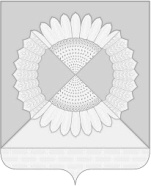 АДМИНИСТРАЦИЯ ГРИШКОВСКОГО СЕЛЬСКОГО ПОСЕЛЕНИЯ
КАЛИНИНСКОГО РАЙОНАПОСТАНОВЛЕНИЕсело ГришковскоеО внесении изменений в постановление администрацииГришковского сельского поселения Калининскогорайона от 12 ноября 2018 года № 123 «Об утверждении перечня муниципальных услуг предоставляемых и перечня муниципального контроля (надзора) осуществляемого администрацией Гришковского сельского поселения Калининского района, всфере контрольно-надзорной деятельности»В соответствии с Федеральным законом от 27 июля 2010 года № 210-ФЗ «Об организации предоставления государственных и муниципальных услуг», Федеральным законом от 6 октября 2003 года № 131-ФЗ «Об общих принципах организации местного самоуправления в Российской Федерации», Уставом Гришковского сельского  поселения Калининского района, п о с т а н о в л я ю:1. Внести в постановление администрации Гришковского сельского поселения Калининского района от 12 ноября 2018 года № 123 «Об утверждении перечня муниципальных услуг предоставляемых и перечень муниципального контроля (надзора) осуществляемого администрацией Гришковского сельского поселения Калининского района, в сфере контрольно-надзорной деятельности» изменение, изложив приложение к нему в новой редакции (прилагается).2. Обнародовать настоящее постановление в установленном порядке и разместить на официальном сайте администрации Гришковского сельского поселения Калининского района в сети Интернет http//www.grishkovskoe.ru.3. Контроль за выполнением  настоящего постановления оставляю за собой.4. Постановление вступает в силу со дня его подписания.Глава Гришковского сельского поселенияКалининского района                                                                             В.А. Даценко ПРИЛОЖЕНИЕк постановлению  администрацииГришковского сельского поселенияКалининского района от25.03.2019 № 25«ПРИЛОЖЕНИЕУТВЕРЖДЕНпостановлением администрацииГришковского сельского поселения Калининского района от12 ноября 2018 года № 123(в редакции постановления администрации Гришковского сельского поселения Калининского района от 25.03.2019 № 25)Перечень муниципальных услуг предоставляемых и перечень муниципального контроля (надзора) осуществляемого администрацией Гришковского сельского поселения Калининского района, в сфере контрольно-надзорной деятельностиНачальник  общего отдела администрации Гришковского сельского поселения                                                                           Калининского района                                                                          Т.А. Некрасоваот25.03.2019№25№ п/пНаименование муниципальной услуги, муниципального контроля (надзора) Наименование органа, ответственного за исполнение муниципальной услуги, осуществление муниципального контроля (надзора)Примечание I.Муниципальные услуги:Муниципальные услуги:Муниципальные услуги:1.1Предоставление выписки из реестра муниципального имуществаАдминистрация Гришковскогосельского поселения Калининского районател. 8(81663) 49117e-mail: adm_grish_2006@mail.ru1.2Предоставление муниципального имущества в аренду или безвозмездное пользование без проведения торговАдминистрация Гришковскогосельского поселения Калининского районател. 8(81663) 49117e-mail: adm_grish_2006@mail.ru1.3.Выдача  разрешения на право организации розничного рынкаАдминистрация Гришковскогосельского поселения Калининского районател. 8(81663) 49117e-mail: adm_grish_2006@mail.ru22221.4Выдача специального разрешения на движение по автомобильным дорогам местного  значения тяжеловесного и (или) крупногабаритного транспортного средстваАдминистрация Гришковскогосельского поселения Калининского районател. 8(81663) 49117e-mail: adm_grish_2006@mail.ru1.5.Уведомительная регистрация трудового договора с работодателем - физическим лицом, не являющимся индивидуальным предпринимателемАдминистрация Гришковскогосельского поселения Калининского районател. 8(81663) 49117e-mail: adm_grish_2006@mail.ru1.6.Предоставление копий правовых актов администрации муниципального образованияАдминистрация Гришковскогосельского поселения Калининского районател. 8(81663) 49117e-mail: adm_grish_2006@mail.ru1.7.Выдача порубочного билетаАдминистрация Гришковскогосельского поселения Калининского районател. 8(81663) 49117e-mail: adm_grish_2006@mail.ru1.8.Предоставление разрешения на осуществление земляных работАдминистрация Гришковскогосельского поселения Калининского районател. 8(81663) 49117e-mail: adm_grish_2006@mail.ru1.9.Предоставление выписки из похозяйственной книгиАдминистрация Гришковскогосельского поселения Калининского районател. 8(81663) 49117e-mail: adm_grish_2006@mail.ru1.10Присвоение, изменение и аннулирование адресовАдминистрация Гришковскогосельского поселения Калининского районател. 8(81663) 49117e-mail: adm_grish_2006@mail.ru1.11Выдача разрешений на вступление в брак лицам, достигшим возраста шестнадцати лет  Администрация Гришковскогосельского поселения Калининского районател. 8(81663) 49117e-mail: adm_grish_2006@mail.ru3333II.Муниципальный контроль (надзор):Муниципальный контроль (надзор):Муниципальный контроль (надзор):2.1Осуществление муниципального контроля в области торговой деятельностиАдминистрация Гришковскогосельского поселения Калининского районател. 8(81663) 49117e-mail: adm_grish_2006@mail.ru2.2Осуществление муниципального контроля за сохранностью автомобильных дорог местного значения в границах населенных пунктов поселенияАдминистрация Гришковскогосельского поселения Калининского районател. 8(81663) 49117e-mail: adm_grish_2006@mail.ru2.3Осуществление муниципального контроля за соблюдением правил благоустройства территории муниципального образованияАдминистрация Гришковскогосельского поселения Калининского районател. 8(81663) 49117e-mail: adm_grish_2006@mail.ru»